Informacja prasowa: Herbapol Polana Grudzień 2021Aksamitnie gładkie i zadbane usta –  jesienno-zimowa pielęgnacja z Herbapol PolanaUsta to niezwykle delikatna część twarzy. Potrzebują one specjalnej pielęgnacji, zwłaszcza jesienią i zimą. Ochrona przed czynnikami zewnętrznymi, regeneracja, nawilżenie i odżywienie – o tym warto pamiętać, aby na co dzień cieszyć się idealnie gładkimi ustami, które staną się jednym z największych (naturalnych!) atrybutów kobiecości. Jak zapewnić ustom wszystko, czego potrzebują? Warto postawić na naturalną troskę o nie każdego dnia, np. z kosmetykami Herbapol Polana. Bazą receptur pomadek Herbapol Polana – tak jak wszystkich produktów tej marki – jest czerwona koniczyna, zwana „rośliną kobiet”. Roślina ta wykazuje działanie nawilżające, regenerujące oraz wygładzające, a właśnie tego, w wyjątkowo wymagającym okresie jesienno-zimowym, potrzebuje wrażliwa skóra ust. Wraz z pozostałymi ziołami i roślinami, które można znaleźć w składzie pomadek Herbapol Polana, tworzą wartościowy koktajl, który zapewni ustom gładkość i zdrowy wygląd.  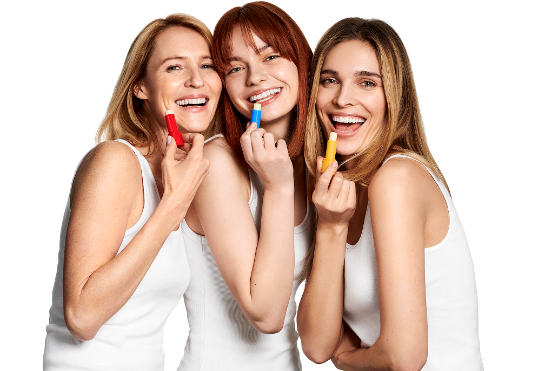 Ochrona na pierwszym miejscuOchrona przed promieniami UV jest bardzo ważna nie tylko latem. Słońce oddziałuje przez cały rok – również na niezwykle delikatną skórę ust. Dlatego warstwa kremu z filtrem i pielęgnacyjna pomadka z SPF pozwolą mieć pewność, że usta są pod dobrą opieką. Pomadka intensywnie chroniąca usta z SPF 20 od Herbapol Polana, to skuteczne zabezpieczenie nie tylko przed słońcem, lecz także przed ostrym wiatrem, suchym powietrzem wewnątrz pomieszczeń i gwałtownymi zmianami temperatur. Zawiera naturalne składniki aktywne, m.in. oleje z maku, rokitnika i wiesiołka, które wzmacniają skórę ust, regulują poziom nawodnienia, odpowiednio natłuszczają i dostarczają niezbędne witaminy oraz składniki odżywcze.  Nawilżanie – potrzebne również jesienią i zimąIntensywne nawilżanie kojarzy się głównie z latem – czas to zmienić. Również jesienią i zimą nawilżanie to dla skóry ust pielęgnacyjne must have. Ważne jednak, by formuły kosmetyków były nieco bardziej olejowe i chroniły warstwę naskórka przed utratą wilgoci, zapobiegając w ten sposób pierzchnięciu i złuszczaniu się skóry. W codziennym dbaniu o usta w sezonie jesienno-zimowym pomoże pielęgnacyjna pomadka nawilżająca Herbapol Polana. Dzięki zawartości naturalnych składników, tj. ekstrakt z chabra bławatka, olej z czarnuszki czy olej słonecznikowy, skutecznie nawilża, zmiękcza i regeneruje usta, dbając przy tym o odpowiedni poziom nawodnienia.  Jesienna regeneracja – klucz do świetnej kondycji ust!W sezonie jesienno-zimowym nie unikniemy trudnych warunków atmosferycznych, suchego powietrza w pomieszczeniach, zaskakującego chłodu na zewnątrz, a także wilgoci pod maseczką. Dlatego warto mieć zawsze przy sobie pomadkę regenerującą, która zadziała na usta niczym kompres odżywczo-łagodzący, tworząc na nich niewyczuwalną i niewidzialną barierę ochronną przed czynnikami zewnętrznymi. Dokładnie tak działa regenerująca pomadka pielęgnacyjna Herbapol Polana. Wszystko za sprawą unikalnej formuły z bogatym kompleksem naturalnych składników aktywnych, tj. ekstrakt z czerwonej koniczyny, stokrotki i szałwii oraz olej z pachnotki, które regenerują, odmładzają i skórę przed negatywnym wpływem czynników zewnętrznych.Jesienna pielęgnacja ust może być przyjemnością, jeśli tylko sięgniemy po odpowiednie kosmetyki o bogatych, odżywczych i aksamitnych formułach z botanicznymi składnikami aktywnymi. Takie są naturalne pomadki pielęgnacyjne Herbapol Polana – zapewnią ustom miękkość, jedwabistą gładkość i doskonały wygląd każdego dnia. Pomadka pielęgnacyjna do ust Herbapol Polana Nawilżanie – 8,99zł/4,7g98,1% składników pochodzi z natury.Lekka, nawilżająca pomadka odpowiednia do codziennej pielęgnacji ust. Nawilża i regeneruje naskórek, poprawiając jego kondycję. Działa odmładzająco, przywracając skórze jędrność i blask. Wegańska formuła pomadki wzbogacona została m.in. w ekstrakty z chabra bławatka, olej słonecznikowy oraz olej z czarnuszki, które regenerują i odmładzają naskórek, chroniąc delikatną skórę ust przed negatywnym wpływem czynników zewnętrznych. 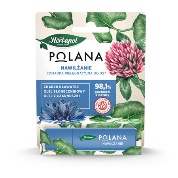 Pomadka pielęgnacyjna do ust Herbapol Polana Intensywna Ochrona SPF20 – 8,99 zł/4,7 gWegańska pomadka skutecznie chroni delikatną skórę ust przed negatywnym działaniem promieniowania UV oraz wpływem czynników zewnętrznych, takich jak wiatr czy słona woda. Intensywnie nawilża i odżywia skórę, tworząc niewyczuwalną barierę ochronną. Zawiera składniki aktywne, m.in. olej z maku, olej z rokitnika i olej z wiesiołka, które wzmacniają skórę ust, regulują poziom nawodnienia, odpowiednio natłuszczają i dostarczają jej kompleks niezbędnych witamin i składników odżywczych. 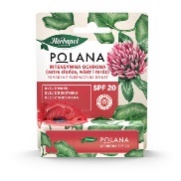 Pomadka pielęgnacyjna do ust Herbapol Polana Regeneracja – 8,99zł/4,7g98,3% składników pochodzi z natury.Lekka, regenerująca pomadka odpowiednia do codziennej pielęgnacji ust. Nawilża i rewitalizuje naskórek, poprawiając jego kondycję. Działa odmładzająco, przywracając skórze jędrność i blask. Wegańska formuła pomadki wzbogacona została m.in. w ekstrakty z czerwonej koniczyny, stokrotki i szałwii oraz olej z pachnotki, które regenerują i odmładzają naskórek, chroniąc delikatną skórę ust przed negatywnym wpływem czynników zewnętrznych.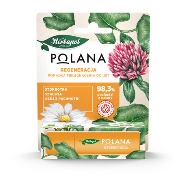 Więcej informacji na temat produktów można znaleźć na: www.e-polana.com. 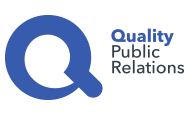 Biuro prasowe:Natalia KuchtaSenior Account Executive	tel.: +48 728 405 281e-mail: n.kuchta@qualitypr.plQuality Public Relationsul. Rydygiera 8 bud. 24 (9 piętro)01-793 Warszawa